ΕΛΛΗΝΙΚΗ ΔΗΜΟΚΡΑΤΙΑ                                                              Καλλιθέα 6-3-2018ΠΕΡΙΦΕΡΕΙΑ ΑΤΤΙΚΗΣΝΟΜΟΣ ΑΤΤΙΚΗΣΔΗΜΟΣ ΚΑΛΛΙΘΕΑΣ                                                                        Αριθ. Πρωτ :  14444       ΔΙΕΥΘΥΝΣΗ   : ΚΟΙΝΩΝΙΚΗΣ ΠΟΛΙΤΙΚΗΣΤΜΗΜΑ           : ΥΓΕΙΑΣ & ΚΟΙΝΩΝΙΚΗΣ ΠΡΟΣΤΑΣΙΑΣ                ΤΑΧ. Δ/ΝΣΗ     : Ανδρομάχης 100                                                    Π Ρ Ο Σ                                                        ΑΡΜΟΔΙΟΣ      : Παπαθανασίου Χρυσούλα                      τον Πρόεδρο του ΔημοτικούΤΗΛΕΦΩΝΟ    : 210 9532717                                              ΣυμβουλίουFAX                  : 210 9532716                                                               Ε-MAIL            : x.papathanasiou@kallithea.grΘΕΜΑ : Έγκριση της συνέχισης συνεργασίας μεταξύ του Δήμου Καλλιθέας και της ΜΚΟ «ΑΠΟΣΤΟΛΗ» για τη λειτουργία του Κοινωνικού Παντοπωλείου στην οδό Αγησιλάου 9Α , την παράταση της μίσθωσης του ως άνω ακινήτου για δύο έτη από τον Δήμο Καλλιθέας και την ανανέωση της χρήσης του ως Κοινωνικό Παντοπωλείο υπό την αιγίδα της ΜΚΟ «ΑΠΟΣΤΟΛΗ» και του Δήμου Καλλιθέας.  Παρακαλούμε κατά την προσεχή συνεδρίαση του Δημοτικού Συμβουλίου, να συμπεριλάβετε και το θέμα που αφορά έγκριση συνέχισης συνεργασίας μεταξύ του Δήμου Καλλιθέας και της ΜΚΟ «ΑΠΟΣΤΟΛΗ» για τη λειτουργία του Κοινωνικού Παντοπωλείου στην οδό Αγησιλάου 9Α , την παράταση της μίσθωσης του ως άνω ακινήτου για δύο έτη από τον Δήμο Καλλιθέας και την ανανέωση της χρήσης του ως Κοινωνικό Παντοπωλείο υπό την αιγίδα της ΜΚΟ «ΑΠΟΣΤΟΛΗ» και του Δήμου Καλλιθέας.  Ο Δήμος Καλλιθέας συνεργάστηκε με την ΜΚΟ «ΑΠΟΣΤΟΛΗ» στα πλαίσια της πράξης με τίτλο «Αποστολή - Κοινωνικές δομές αντιμετώπισης της φτώχειας στους Δήμους Καλλιθέας & Μοσχάτου-Ταύρου» με MIS 430038, το οποίο προκηρύχτηκε  από το Υπουργείο Εργασίας, Κοινωνικής Ασφάλισης και Πρόνοιας στα πλαίσια του επιχειρησιακού προγράμματος «Ανάπτυξη Ανθρωπίνου Δυναμικού» χρηματοδοτούμενο στον θεματικό άξονα 4 «πλήρης ενσωμάτωση του συνόλου του ανθρωπίνου δυναμικού σε μία κοινωνία ίσων ευκαιριών» (κωδικός πρόσκλησης 55 με αριθ. πρωτ. 2.31716/οικ.6.7591). Το πρόγραμμα συγχρηματοδοτήθηκε από το Ευρωπαϊκό Κοινωνικό  Ταμείο και λειτούργησε από 28/11/2013 έως 27/11/2015.Εν συνεχεία το ως άνω έργο χρηματοδοτήθηκε  μέχρι την 28/2/2017 από το εθνικό σκέλος του Προγράμματος Δημοσίων Επενδύσεων του Υπουργείου Εργασίας, Κοινωνικής Ασφάλισης και Κοινωνικής Αλληλεγγύης.Με την με αρ. 61/2017 του Δημοτικού Συμβουλίου Καλλιθέας εγκρίθηκε η παράταση της λειτουργίας των κοινωνικών Παντοπωλείων στο Δήμο Καλλιθέας στην οδό Ναυσικάς αρ. 5 και Αγησιλάου αρ. 9Α  από 1-11-2016 έως 28-2-2017 και για όσο χρονικό  διάστημα χρειαστεί σε περίπτωση νέας παράτασης μετά τις 28-2-2017.								Η ΜΚΟ «ΑΠΟΣΤΟΛΗ» συνεχίζει να λειτουργεί το Κοινωνικό Παντοπωλείο επί της οδού Αγησιλάου 9Α επ΄αγαθώ και ωφελεία του Δήμου Καλλιθέας και των κατοίκων της (για το έτος 2018 έχουν ενταχθεί 595 οικογένειες). Κατόπιν των παραπάνω παρακαλούμε να αποφασίσετε:Την έγκριση συνέχισης συνεργασίας μεταξύ του Δήμου Καλλιθέας και της ΜΚΟ «ΑΠΟΣΤΟΛΗ» για τη λειτουργία του Κοινωνικού Παντοπωλείου στην οδό Αγησιλάου 9Α , την παράταση της μίσθωσης του ως άνω ακινήτου για δύο έτη από τον Δήμο Καλλιθέας και την ανανέωση της χρήσης του ως Κοινωνικό Παντοπωλείο υπό την αιγίδα της ΜΚΟ «ΑΠΟΣΤΟΛΗ» και του Δήμου Καλλιθέας.                                                                                   Η ΑΝΤΙΔΗΜΑΡΧΟΣ ΚΟΙΝ. ΠΟΛΙΤΙΚΗΣ    Εσωτερική Διανομή     - Γραφ. Δημάρχου                                                            -Γραφ. Αντιδημάρχου (κα Πάσχου)                                                     - Γραφ. Γεν. Γραμματέα    - Νομική Υπηρεσία                                                        ΓΙΑΝΝΑΚΟΥ-ΠΑΣΧΟΥ ΑΝΝΑ     -Διεύθυνση Κοιν. Πολιτικής (τμήμα Υγείας)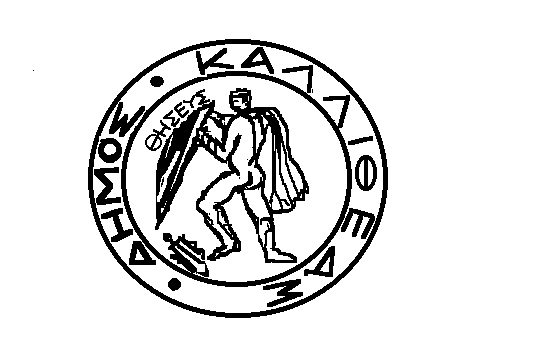 